ПОЗНАНИЕ МИРАТЕСТ ПО ПРЕДМЕТУ ПОЗНАНИЕ МИРА ЗАВЕРШЁН 1. Природные водоемы, расположенные в естественных углублениях земной поверхностиA) родникиB) реки C) моряD) озёра 2. На физической карте зеленым цветом обозначаютA) холмыB) равниныC) пустыниD) горы 3. Участки земли с достаточным количеством влаги, на которых растут влаголюбивые травянистые растения, называются A) лугами  B) пустынями  C) степямиD) лесами   4. Соответствующие растения горA) молочаи, солодкаB) ряска, кувшинкаC) эдельвейс, барбарисD) береза, кувшинка 5. Стервятник, один из видов грифов  считается 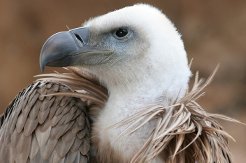 A) лесным докторомB) мудрой птицейC) сказочной птицейD) естественным санитаром 6. К растениям пустыни относится: A) мышиный горошек, мята, тимофеевка, зверобойB) гусиный лук, мак, ковыль, терескенC) верблюжья колючка, саксаул, жузгун,  молочай D) ландыш, фиалка, медуница 7. Животное лугаA) лебедьB) кротC) черепахаD) белка 8. На физической карте Карагандинская область расположена на одной из видов равнин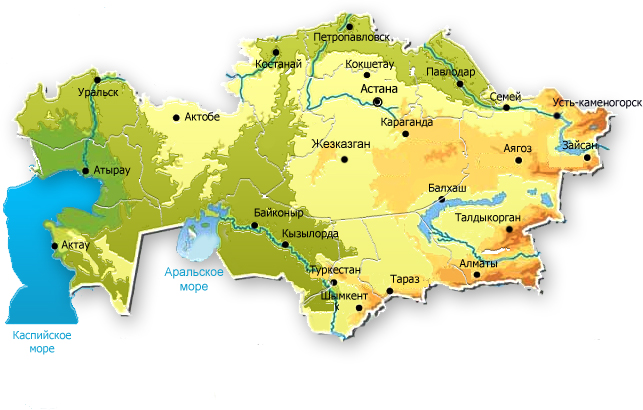 A) возвышенностиB) низменностиC) холмистые D) плоские  9. Промежуточными сторонами горизонта являютсяA) запад, северB) запад, восток C) юго-восток, северо-западD) север ,восток10. Вид леса, изображенный на рисунке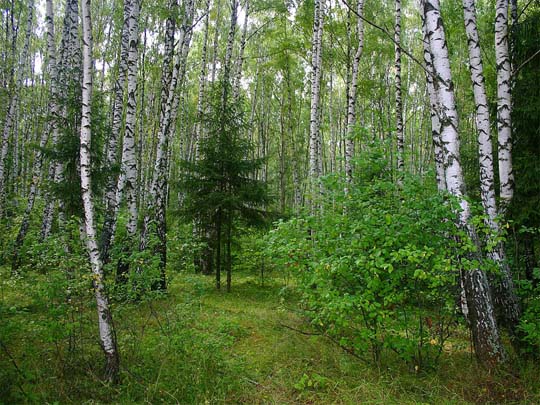 A) смешаныеB) хвойныеC) сосновыеD) лиственные11. Карагана и терескенA) злаковые растенияB) цветущие травыC) луковичные растенияD) степные кустарники12. Растение пустыни, у которого самый длинный кореньA) полыньB) верблюжья колючкаC) молочайD) жузгун13. Санаторий Сарыагаш построенA) высоко в горахB) на берегу моряC) в хвойном лесуD) у минеральных источников 14. Место обитания этой птицы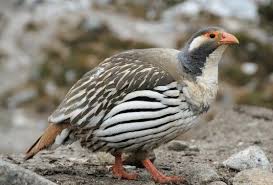 A) степиB) пустыниC) горыD) луга15. Ценнейшее лекарственное растение, которое в народе называют «чернобыльником» A) подорожникB) ландышC) полыньD) ромашка